朝天区镇乡级国土空间总体规划羊木农商融合发展片区国土空间总体规划（2021-2035年）（公示）朝天区人民政府成都中信天年规划设计有限公司2023年7月序 言为做好全省乡镇行政区划和村级建制调整改革“后半篇”文章，按照广元市委两项改革“后半篇”文章工作部署，羊木农商融合发展片区被遴选为广元市“以片区为单元编制乡村国土空间规划”第二批试点片区。羊木农商融合发展片区位于朝天区西部，是朝天区西部整治、经济、文化中心。片区境内气候湿润，雨量充足，光照适宜，四季分明。羊木片区平均海拔1000米，年平均气温10℃-16℃，较适宜作物生长。水网发达，湖泊众多；嘉陵江支流石门子河贯穿西部，水网曲折遍布全区，流量较大，枯水期主要集中在秋冬，时间较短。地形地貌以高原为主，多高原山地、高原平地。片区包括羊木镇和云雾山镇，面积337.984平方公里。两项改革后，辖2个镇含2社区19个村。为巩固深化朝天区乡镇行政区划和村级建制调整改革成果，促进乡村振兴、共同富裕，特编制本规划。本规划是《朝天区国土空间总体规划（2021-2035年）》的下位规划，是片区国土空间保护、开发、利用、修复等工作的具体安排，是该片区编制详细规划和相关专项规划、实施国土空间用途管制的法定依据；规划期限为2021—2035年，基期年为2020年。公示内容指导思想认真贯彻落实省委关于统筹推进全省乡村国土空间规划编制和两项改革“后半篇”文章工作会议精神，牢固树立新发展理念，坚持“六个优化”“四个尊重”，统筹发展和安全。全面落实广元市建设中国生态康养名市、成渝地区高品质生态康养后花园、西部绿色商品供应地的战略任务，以“四个尊重”为根本遵循，以“六个优化”为重要内容，统筹资源要素配置，以保护秦巴森林与山地丘陵食用菌为基础，注重羊木片区农商融合发展，全面推进广朝一体化发展地区乡村振兴为目标，进一步优化片区空间格局，壮大乡村集体经济。规划原则统筹协调，优化布局。充分衔接上位规划和专项规划，优化国土空间布局、生产力布局、基础设施布局、公共服务设施布局、新型城镇化和乡村振兴发展布局，推动片区一体化发展。因地制宜，彰显特色。坚持适地适用、农商发展与生态资源相匹配，紧扣山地田园特征，顺应片区特点差异化制定空间发展策略，突出山地森林保护、食用菌种植、生态农业观光、商贸物流发展。严守底线，绿色发展。落实最严格的耕地和永久基本农田保护制度、生态环境保护制度和节约集约用地制度，盘活闲置低效用地，划定落实生态保护红线、永久基本农田、城镇开发边界三条控制线。系统思维，中心引领。尊重乡村发展规律，科学规划，积极引导各类要素向中心镇村集聚。推动片区内各类公共资源集中布局、精准投放，加强旅游服务设施和基础设施建设，有效解决设施供给不平衡和资源闲置浪费问题。以人为本，提升品质。坚持以人民为中心的发展思想，充分尊重群众意愿，从人的需求出发统筹片区空间和资源配置，合理安排乡村水利、交通、市政、公共服务等设施，提升人居环境品质，实现乡村高质量发展、高品质生活。适度超前，规划引领。注重规划前瞻性，立足新发展阶段、贯彻新发展理念，坚持适度超前原则，强化规划引领；提升规划可操作性，确保规划能用管用好用。发展定位落实《朝天区国民经济和社会发展第十四个五年规划和二〇三五年远景目标纲要》、《朝天区国土空间总体规划》要求，充分发挥羊木片区食用菌种植优势，以云雾山4A级旅游度假区创建为契机，依托羊木新型工业园区、兰渝铁路货运接卸转运站、中航油储备基地、朝天木耳香菇食用菌基地、云雾山生态保育与生态农业、朝天商贸物流中转基地等，把羊木农商融合发展片区打造成川陕结合部重要物流基地、产业转移重要承接地、有机产品重要供给地、全区经济和城市副中心，乡村振兴示范镇。强化羊木镇中心引领，促进片区人口、产业及各类生产要素合理流动和高效集聚，将片区定位为以矿产开发、物流、现代农业、旅游为发展方向的三产融合、产城一体、农商融合发展片区。规划目标2025年，筑牢粮食安全底线，三线管控初见成效，国土空间开发保护格局不断优化；完善朝天区“1+1+N”工业产业战略羊木布局；现代农业园区扩面提质，完善特色农产品产业链；区域物流商贸中心集聚效应形成，中心镇村集聚效应明显，公共服务能力增强，乡村振兴成效明显。2035年，粮食安全格局、生态保育格局及城乡发展格局得到全面优化，形成主体功能明显的国土空间保护开发新格局；农商旅产业深度融合，形成有效的全产业链发展，现代物流商贸产业、建材、塑品、有色金属和文化康旅产业发展形成品牌，农业农村现代化基本实现；中心镇村服务和发展带动能力显著提升，土地节约集约利用水平显著提高，基础设施和公共设施等资源要素配置更加合理，乡村振兴整体取得决定性进展。主要内容（一）四向拓展促协同，推动广朝一体化发展，建立区域开放合作新格局。四向拓展促协同。采用“西通、东联、北接、南融”协同策略。西通，通过省道410与青川县联系，强化文化和农旅联合发展优势，建立区域旅游线路和农产品运输通道；东联，协同发展快速联系朝天区，形成西部城市副中心与朝天区的联系互动，进一步加强与东侧朝天区的交通通道、文化走廊、农产品协作生产、公共设施建设，推动文旅线路和特色区域农产品食用菌品牌共建，积极联合周边区域共育成渝地区绿色产品供给地。北接，与陕西邻域地区协同发展秦巴山区绿色农业、生态旅游等。南融，依托区域交通轴（兰渝铁路、S205）向北连接向南共融，积极融入广朝一体化发展；共建嘉陵江生态城镇发展带，共筑嘉陵江生态廊道。（二）筑牢底线优空间。守护粮食和生态安全，优化国土空间布局。明确空间总体格局。统筹协调三生空间，优化国土空间总体格局，推动乡村振兴发展，形成“一带、一廊、两极、两片、多点”的国土空间总体格局。合理划定“三区三线”。坚持最严格的耕地保护制度、生态保护制度和节约用地制度，根据下达的目标任务，落实永久基本农田保护线、生态红线和城镇开发边界。根据片区资源本底，划定历史文化保护线、水资源保护线、人居安全保护线等其他保护线。落实片区永久基本农田1869.36公顷；落实片区生态保护红线232.21公顷；落实上位规划划定城镇开发边界166.06公顷。优化国土空间布局。深化细化“双评价”，在确保粮食安全的前提下，坚持“宜耕则耕、宜园则园、宜林则林”农用地整理和“建设占用耕地向非耕地转变，建设占用平坝用地向沿山坡地转变，建设占用成片开发向点状组团转变”的建设用地优化思路。耕地面积3588.80公顷，较现状增加106.85公顷，总建设用地1166.63公顷，较现状增加了336.41公顷。农村聚居“宜聚则聚”，创新“四个三”原则，尤其是“近路不靠路，近景不侵景，靠山不占坝”，科学选址山区聚居点。聚集布局后，农村宅基地面积为256.98公顷，其中新建居民点面积为46.74公顷，保留原先宅基地210.24公顷，较规划前减少了247.90公顷。保留现状居民点326个，提升居民点207个，规划新建集中居民点63个。居民点多分布在地形地势平坦开阔，交通便利的地方，大体上呈“南北分散，中部集中”的空间分布。高质量发展兴产业。集现代工农业园区、商贸集散、仓储物流、乡村旅游于一体的产城一体化发展典范，以川陕甘三省结合部重要的产业基地、仓储物流中心、商贸集散地为目标。依托片区自然禀赋及区位交通优势，结合新型建材、现代农业、商贸物流发展潜力，着力朝天区新型建材和塑品加工产业、特色农业产业园区等打造“羊木·万亩百亿现代融合产业园”目标，与朝天核桃农文旅融合发展片区、曾家山农旅文康融合发展片区、中子镇农工旅融合发展片区协同发展，错位竞合，支撑互补。打造集现代工、农业园区、商贸集散、仓储物流、养生度假于一体的产城一体化发展典范。形成“一心、两轴、三区、多点”的产业空间格局。一心：即综合服务中心，将羊木镇作为片区经济综合服务中心，围绕羊木货运场站、工业园区、物流园区等功能板块的需求，完善产业配套设施和建设，推进羊木片区提升“服务力”。两轴：（省道205）现代产业发展轴：结合区位优势及货运基础，串联各重要节点项目，形成区域主要对外交通廊道，建设贯通南北的产业发展轴。（省道410）农旅融合发展轴：提升羊木河滨水廊道景观功能，改善人居环境，引导农旅融合的第三产业和人口向轴带聚集，形成区域发展的骨架，带动周边区域发展。三区：以云雾山生态本底为亮点，结合生态农业、生态旅游、森林运动为主题的北部云雾山农旅融合发展区；以电商物流、农旅融合、体验度假为抓手的中部朝羊城乡融合发展区；着力新型建材、塑制品制造为代表的工业园区、矿业加工、农业产业园、商贸物流园等发展的南部现代产业发展区。多基点：即羊木工业园区、兰渝铁路货运接卸转运站、朝天商贸物流中转基地、中航油储备基地、朝天木耳香菇食用菌基地等。（四）高品质生活优设施。满足人民居旅多元需求，推动公共资源精准投放。完善居民生活服务设施。按照山地乡村生活圈独立性与“大分散、小聚居”聚居规律，分级分类配套基础公服设施，以“中心镇-一般乡镇-中心村/社区-基层村”四级镇村体系引导有限资源“梯级投放”，盘活撤并闲置公共资源。提升特色旅游服务设施。结合展示利用体系，按“旅游服务中心、旅游驿站”两级投放旅游配套设施，并结合基础公服，促进居旅设施兼容使用。构建内联外畅绿色高效交通体系。落实上位规划和衔接专项规划，形成“一铁一高三省道”的区域交通干线公路网，提升区域枢纽联动性，优化片区路网，强化中心镇引领及镇村交通联系，建设“干支衔接，农旅融合”农村公路网，实现镇与中心村、中心村与一般村通双车道四级及以上公路。建设“韧性”市政基础设施体系。以城乡人口分布为导向优化设施布局，补齐各项基础设施短板，实现城乡资源、设施平等化。（五）高效率布局促集约。推进建设用地减量增效，提高空间利用效能。农用地整治。优先考虑将连片度高、耕地等别平均以上的耕地纳入高标准农田，促进农田提质增效，实现“种植规模化”。实施耕地“坡改梯”项目。农田水利工程。结合河道、溪流和灌溉水渠，建造蓄水池和整修塘堰提高水的利用能力；结合河道，建造排水系统。建设用地整治。以城镇低效用地、工矿废弃地、小散乱污企业以及闲置宅基地为重点对象，开展闲置低效建设用地整治。提高农村居民聚居度，提高建设用地利用效率。生态修复。水环境生态修复。新增源溪水库、云雾山水库等水库水源工程2处，划定广坪河、二岔河、西北河、瓦子河等河流管护范围线470.58公顷。划定乡镇级集中式饮用水源地4处。山体林地修复。对天然林和林分较好的次生林进行封山育林，采取全面封禁以及人工促进的方式，全面推进自然恢复。矿山生态修复。对上坝煤矿、乌木沱煤矿、基坪煤矿、天赐煤矿、关口煤矿、等中小型矿山予以关停。结合矿山生态破坏情况，划定矿山重点治理区和次重点治理区。完成片区8座停采矿山生态恢复与修复。（六）山地田园强特色。营造丰富多彩的大地景观风貌，提升乡村空间品质结合羊木片区产业发展分布情况与地形地貌等因素，以景产兼顾的农业为基础，打造形成特色大地景观风貌。形成4片特色种植区，根据区域农作物特色，分片区分季节开展耕作指引，塑造全域全时全季有景可观的现代农业大地景观。多彩林木风貌：羊木片区西南部山地海拔较高，根据双评价结果，多为农业生产不适宜区以及生态保护极重要区，且区域林地较多，结合当地特色树种以及小水果产业，打造多彩林木大地景观。近郊花卉景观风貌：羊木片区中部主要为浅丘地区，水资源丰富，适合种植油菜花等粮油等产业，规划以春夏季节为主，打造近郊花卉大地景观。现代农业景观风貌：羊木片区东南部地势较为平缓，现状为羊木镇镇区，以现代农业产业园区为基底，结合可以以周边林木资源，打造四季有景的现代农业风貌大地景观。特色农业生态风貌：羊木片区南部主要为丘陵地带，地势较为平缓，依托现状片区内丰富的森林资源，大面积种植木耳、香菇、核桃等土特产，发展畜牧养殖、水产养殖产业，打造特色生态农业大地景观。融合山地田园与乡村聚落。因地制宜采用“小规模、组团式、微田园、生态化”、“大分散、小聚居”聚居形态。形成“沿山近林，依山就势，园在山中，房在林中”的山、水、林、田、村一体的生态镇村和食用菌产业园区。采用川北民居风貌。延续“川东北”山地民居及聚落特征，分城镇、民居、民宿三类进行指引与管控。提升人居环境品质。围绕“美丽四川·宜居乡村”建设，加强农村人居环境整治，一体化推进实现全域覆盖的垃圾污水治理，卫生美观的厕所革命，生态化、景观化的乡村道路整治。（七）宜居宜游强中心。做强中心镇、做优一般镇，促进片区整体发展做强中心镇羊木镇。充分发挥羊木镇区位优势，结合上位规划要求，确定羊木镇镇区为片区综合服务中心，经济中心。城镇性质为片区经济、文化、服务中心，依托乡村旅游、食用菌研学基地等，发展旅游接待、公共服务的综合服务城镇。规划重点提升全域旅游接待承载力，优化居旅系统布局，外移过境交通。2035年，城镇人口7361人，城镇建设用地147.66公顷。做优一般镇云雾山镇。云雾山镇镇区为片区休闲农旅服务基地。城镇性质为片区北大门，依托边贸区位和花卉基地，云雾山生态保育与生态农业，服务于休闲农商服务镇。2035年，城镇人口规模952人，城镇建设用地规模为7.01公顷。附图：片区国土空间用地规划图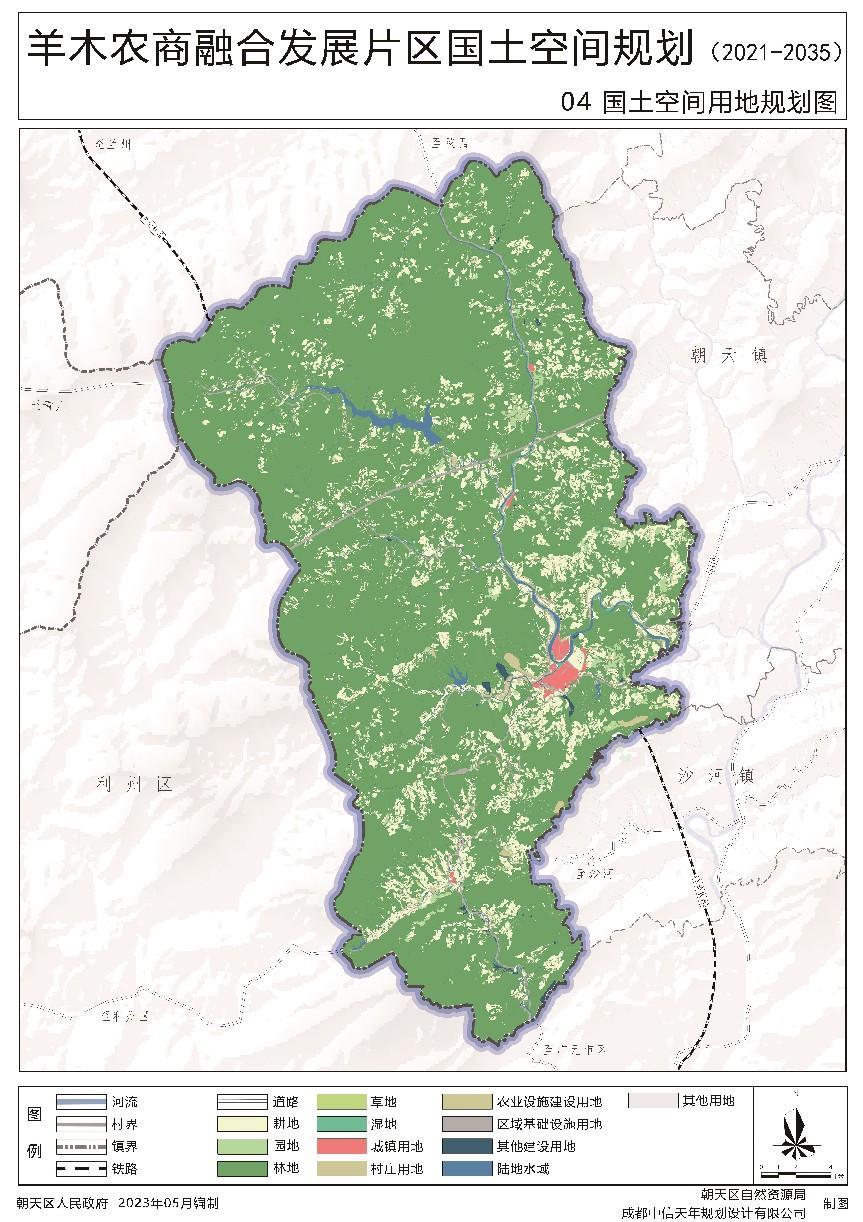 